Publicado en  el 19/03/2014 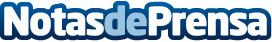 Oxfam Intermón propone medidas para recuperar los niveles de ayuda al desarrollo anteriores a la crisisEntre 2008 y 2012 España reduce su partida de cooperación en un 70% dejándola en niveles de los años 80 y la ayuda de las CCAA se desploma en un 64%Datos de contacto:Oxfam IntermónNota de prensa publicada en: https://www.notasdeprensa.es/oxfam-intermon-propone-medidas-para-recuperar_1 Categorias: Solidaridad y cooperación http://www.notasdeprensa.es